Девиз: «От потребительства  - к самореализации и самоотдаче»МОЛОДОЙ ПЕДАГОГ –ТЫ НУЖЕН ПРОФСОЮЗУ!Наш сайт profobr37.com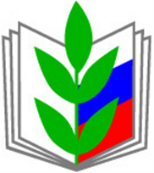 Ивановская областная организация профессионального союза работников народного образования и науки РФПрофсоюз защитит твои права:В сфере трудовых отношений через систему коллективных договоров и соглашений:с работодателемс социально-общественными партнерамиПрофсоюз повысит твой имидж и выявит твои способности:Творческие Фестиваль искусств «Вдохновение» Фестиваль «Студенческая весна» «Мое призвание – Педагог!»Выставки «Профсоюзный вернисаж» Фотоконкурс «Будущее Профсоюза – за молодежью!»  Конкурс профсоюзных агитбригад «Скажи профсоюзу «Да!»«Наука вокруг нас»Профессиональные «Педагог года»«Воспитатель года»«Лучшие люди земли Ивановской в сфере дошкольного образования»Слет молодых педагогов Ивановской области «Профессиональный старт с Профсоюзом»Общественные «Аллея профсоюзных звезд» «Профсоюзный лидер»«Студенческий лидер» «Первокурсник года» Конкурс «На лучшую первичную профсоюзную организацию» «Лучший агитационный материал о Профсоюзе» «На лучшую организацию оздоровления членов профсоюза» «Гармоничная и комфортная среда обитания в образовательной организации»СпортивныеСпартакиады и соревнованияПрофсоюз позаботитсяо твоем здоровье:Санаторно-курортное лечение в «Оболсуново», «им.Станко», «Зеленый городок», «Плес», санаториях -профилакториях ВУЗов области, южных здравницах, Диагностика и лечение зрения в Ивановской клинике офтальмохирургии «СветоДар»Туры выходного дняПрофсоюз проконтролирует:Оплату трудаВыполнение трудового договораОформление трудовой книжкиСостояние условий трудаВыполнение работодателем дополнительных социальных льгот в коллективных договорахПрофсоюз повысит твой имидж и выявит твои способности:Творческие Фестиваль искусств «Вдохновение» Фестиваль «Студенческая весна» «Мое призвание – Педагог!»Выставки «Профсоюзный вернисаж» Фотоконкурс «Будущее Профсоюза – за молодежью!»  Конкурс профсоюзных агитбригад «Скажи профсоюзу «Да!»«Наука вокруг нас»Профессиональные «Педагог года»«Воспитатель года»«Лучшие люди земли Ивановской в сфере дошкольного образования»Слет молодых педагогов Ивановской области «Профессиональный старт с Профсоюзом»Общественные «Аллея профсоюзных звезд» «Профсоюзный лидер»«Студенческий лидер» «Первокурсник года» Конкурс «На лучшую первичную профсоюзную организацию» «Лучший агитационный материал о Профсоюзе» «На лучшую организацию оздоровления членов профсоюза» «Гармоничная и комфортная среда обитания в образовательной организации»СпортивныеСпартакиады и соревнования